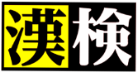 をでけてみたいかどうかについて、アンケートをります。のをする人がければ８２２にでできるようにしたいとえています。をけてみたいと思うは、のアンケートを●●までに●●にわたしてください。ただし、するがなかったにはでけられません。保護者のみなさまへ漢検は単なる漢字テストではありません。合格を目指して学習するうちに、全ての教科の基礎となる「読む力・書く力・意味を理解する力」が身につきます。生活が不規則になりやすい夏休みに、漢検に向けた学習をすることで、家庭学習の習慣が身に付いたというお声も多く寄せられています。夏休み中の目標をご家庭で話し合ってみてはいかがでしょうか。この用紙は申込用紙ではありません。希望者が１０名以上集まり、実施が決定した場合は、改めて募集します。したいはおうちのとして、のアンケートをにしよう！